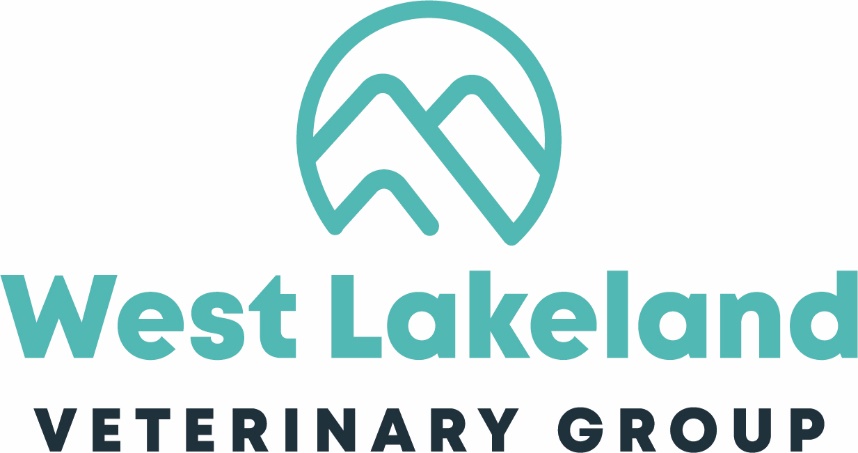 MIXED ANIMAL  VETVet required to join our friendly and supportive practice team, both experienced vets and new graduates will be considered This is a great opportunity to live and work in the beautiful western lake district, which offers great leisure opportunities, with the fells and coast all within easy reach. It’s an ideal area for the outdoor enthusiast, with fell walking, climbing, mountain biking, canoeing and horse riding all on the doorstep. We have two well equipped surgeries, both with digital x-ray, ultrasound and in house lab testing. With certificate holders in both surgery and medicine, we offer a great learning environment for a new or recent graduate. Our small animal medical and surgical caseload, including orthopaedics, provide a great opportunity to progress to certificate level if you so wish.Our Large animal work includes regulary dairy fertility visits with our BCF scanners and Interherd recording system.  We have ‘My healthy Herd’ for health planning visits, and offer foot trimming with our wopa crush, and bull and ram fertility testing. Our lambing Club provides for a busy sheep caseload in springWe are a vet nurse training centre, with two qualified nurses at both sites offering good support and assistance with patient care. Out of hours, a nurse will answer your phones and assist when necessary, with a senior vet on second on call at all times and willing to help out.Salary package above the SPVS Median, RCVS fees paid, an upfront re-location allowance provided and CPD allowance of £1000 – more for postgraduate certificate CPD.  We have a 4.5 day week with an extra half day off after the full weekend on call (every seven weeks). A part time vet will be considered – please contact us to discuss this further. We are a traditional independent practice, and accept direct applications only.  For more details about the practice please visit www.westlakelandvets.co.uk/meet-the-team/careers  or call the surgery for an informal chat with Chris or Mark . To apply please send your CV  to chris@westlakelandvets.co.uk 